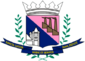 PREFEITURA MUNICIPAL DE SANTA LUZIACONCURSO PÚBLICO DA SECRETARIA MUNICIPAL DE EDUCAÇÃO         O Prefeito Municipal de Santa Luzia/MG, Sr. Luiz Sérgio Ferreira Costa, no uso de  suas  atribuições  legais, torna   público o  XVIII  ATO DE            NOMEAÇÕES   DO  CONCURSO  PÚBLICO   DA   EDUCAÇÃO, CONFORME  EDITAL CONSOLIDADO ATÉ A RETIFICAÇÃO Nº01 - EDITAL  Nº 01 / 2019,           de acordo com o  cronograma  abaixo:CRONOGRAMAPREFEITURA MUNICIPAL DE SANTA LUZIACONCURSO PÚBLICO DA SECRETARIA MUNICIPAL DE EDUCAÇÃOSanta Luzia, 22 de maio de  2023.LUIZ SÉRGIO FERREIRA COSTAPREFEITO MUNICIPAL DE SANTA LUZIACARGOCLASSIFICAÇÃOCLASSIFICAÇÃOENTREGA DOCUMENTOS/ EXAMES MÉDICOS23/05/2023 a 12/06/2023PUBLICAÇÃO APTOS PARA REALIZAREM PERÍCIA MÉDICA/ TORNAR SEM EFEITO13/06/2023RESULTADO APTO/ INAPTO PERÍCIA MÉDICA / TORNAR SEM EFEITOPOSSEPOSSEESCOLHA VAGAESCOLHA VAGAENTRADA EM EXERCÍCIOCARGOAMPLA CONCORRÊNCIAPCDENTREGA DOCUMENTOS/ EXAMES MÉDICOS23/05/2023 a 12/06/2023PUBLICAÇÃO APTOS PARA REALIZAREM PERÍCIA MÉDICA/ TORNAR SEM EFEITO13/06/2023RESULTADO APTO/ INAPTO PERÍCIA MÉDICA / TORNAR SEM EFEITOPOSSEPOSSEESCOLHA VAGAESCOLHA VAGAENTRADA EM EXERCÍCIOCARGOAMPLA CONCORRÊNCIAPCDENTREGA DOCUMENTOS/ EXAMES MÉDICOS23/05/2023 a 12/06/2023PUBLICAÇÃO APTOS PARA REALIZAREM PERÍCIA MÉDICA/ TORNAR SEM EFEITO13/06/2023RESULTADO APTO/ INAPTO PERÍCIA MÉDICA / TORNAR SEM EFEITODATAHORÁRIODATAHORÁRIOENTRADA EM EXERCÍCIOPEB III  - LÍNGUA PORTUGUESA52 a 55-ENTREGA DOCUMENTOS/ EXAMES MÉDICOS23/05/2023 a 12/06/2023PUBLICAÇÃO APTOS PARA REALIZAREM PERÍCIA MÉDICA/ TORNAR SEM EFEITO13/06/202321/06/202322/06/20239h22/06/202310h23/06/2023PEB III - GEOGRAFIA13-ENTREGA DOCUMENTOS/ EXAMES MÉDICOS23/05/2023 a 12/06/2023PUBLICAÇÃO APTOS PARA REALIZAREM PERÍCIA MÉDICA/ TORNAR SEM EFEITO13/06/202321/06/202322/06/20239h22/06/202310h23/06/2023PEB III - INGLÊS17 a 20-ENTREGA DOCUMENTOS/ EXAMES MÉDICOS23/05/2023 a 12/06/2023PUBLICAÇÃO APTOS PARA REALIZAREM PERÍCIA MÉDICA/ TORNAR SEM EFEITO13/06/202321/06/202322/06/20239h22/06/202310h23/06/2023PEB III - CIÊNCIAS14-ENTREGA DOCUMENTOS/ EXAMES MÉDICOS23/05/2023 a 12/06/2023PUBLICAÇÃO APTOS PARA REALIZAREM PERÍCIA MÉDICA/ TORNAR SEM EFEITO13/06/202321/06/202322/06/20239h22/06/202310h23/06/2023PEB III – ENSINO RELIGIOSO12 ao 13-ENTREGA DOCUMENTOS/ EXAMES MÉDICOS23/05/2023 a 12/06/2023PUBLICAÇÃO APTOS PARA REALIZAREM PERÍCIA MÉDICA/ TORNAR SEM EFEITO13/06/202321/06/202322/06/20239h22/06/202310h23/06/2023CARGOCLASSIFICAÇÃOCLASSIFICAÇÃOENTREGA DOCUMENTOS/ EXAMES MÉDICOSPUBLICAÇÃO APTOS PARA REALIZAREM PERÍCIA MÉDICA/ TORNAR SEM EFEITORESULTADO APTO/ INAPTO PERÍCIA MÉDICA / TORNAR SEM EFEITOPOSSEPOSSEESCOLHA VAGAESCOLHA VAGAENTRADA EM EXERCÍCIOCARGOAMPLA CONCORRÊNCIAPCDENTREGA DOCUMENTOS/ EXAMES MÉDICOSPUBLICAÇÃO APTOS PARA REALIZAREM PERÍCIA MÉDICA/ TORNAR SEM EFEITORESULTADO APTO/ INAPTO PERÍCIA MÉDICA / TORNAR SEM EFEITODATAHORÁRIODATAHORÁRIOENTRADA EM EXERCÍCIOPEB III – EDUCAÇÃO FÍSICA66 a 84-23/05/2023 a 12/06/202313/06/202321/06/202322/06/20239h22/06/202310h23/06/2023PEB III - HISTÓRIA25 a 26-23/05/2023 a 12/06/202313/06/202321/06/202322/06/20239h22/06/202310h23/06/2023AUXILIAR DE SECRETARIA111 a 1201223/05/2023 a 12/06/202313/06/202321/06/202322/06/20239h22/06/202310h23/06/2023AUXILIAR DE SERVIÇO EDUCACIONAL479 a 609-23/05/2023 a 12/06/202313/06/202321/06/202322/06/20239h22/06/202310h23/06/2023